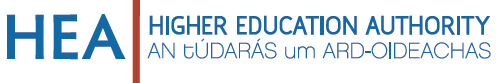 Multi-Campus Allocation Application2019 Call NotesCompleting TemplateDo not leave any questions or sections blank. If a question / section is not applicable to a specific project, insert ‘N/A’ or ‘N/A at this time’.Submission FormatSubmissions must be received by 5pm, 30 October 2019 for consideration for 2019 funding.  Submissions must be emailed in PDF format to funding@hea.ie Late applications will not be accepted.To be eligible, HEIs must satisfy all eligibility criteria specified in the 2019 Multi-Campus Allocation Call for Proposals published on the HEA’s website.ALL TEXT AND NOTES HIGHLIGHTED IN GREY SHOULD BE DELETED IN PROPOSAL SUBMISSIONSATELITE CAMPUS DETAILSSection 1: Proposal and rationale for fundingA maximum of three pages including any diagrams or tables providing:Robust evidence of a deficit relating to the satellite campus.A clear outline of how the provision of funding will enable income generation, reforms, and create cost efficiencies and/or to diversify its offering sufficiently such that a sustainable operating model to be in place by the end of this period.Confirmation that the institution is not already in receipt of ring-fenced funding for related purposes.Evidence to demonstrate that no other source of state funding is available to achieve these specific ends.The milestones, output measurements, indicators and other evidence which will be used to monitor the performance and progress of the project.   Section 2: Other relevant factors the institution’s capability to address challenges surrounding the satellite campusA maximum of three pages including any diagrams or tables providing information pertaining to: The scale of the satellite campus in comparison to the overall scale of the institution;The type of delivery at the satellite campus in terms of the cost of the provision, delivery addressing high skills needs for the economy etc.;The overall financial sustainability of the institution,Other relevant factors as applicable.Section 3: Impact of previous funding allocated under this initiativeA maximum of two pages including any diagrams or tables providing information pertaining to:Description of how funding allocated last year was used to provide innovative solutions to increasing income or reducing costs in the satellite campus and the ongoing impact of this funding.  Please include details of how funding was spent and confirm that all funding was utilised.  Section 4: Sustainability and Mainstreaming PlanA maximum of two pages including any diagrams or tables:Specify how the multi-campus funded proposal as detailed in section 1 will be mainstreamed and what resources will be dedicated and or sought to sustain the campus post cessation of multi-campus support funding.   Detail how the institution is taking all reasonable action to ensure that it can move to a sustainable position.  Section 5: SignaturesProposals must be signed by the Head of Institution.Satellite Campus:Satellite Campus:Campus Location:Campus Appropriateness for Multi-Campus Funding:Confirm that the campus fulfils all the criteria detailed in section (a)
Provide a lead contact person for Satellite Campus 
Provide a lead contact person for Satellite Campus Lead Institution: Name:Job title:Office:Email address:Contact number:Head of Institution Signature:Name:Title:Date: 